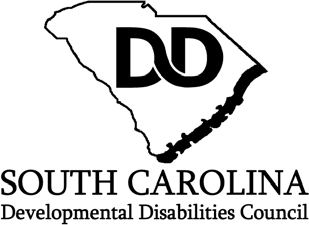 Quarterly Progress Report*Please refer to QPR instructions for detailed instructions regarding surveying requirements.Grant NumberDateGrant TitleProject DirectorGranteePhone NumberRFP ObjectiveEmailCertificationCertificationCertificationAs an authorized individual for the grant, I certify the information contained in the report and the attachments (if applicable) are accurate, and to the best of my knowledge, program expenditure and activities are in compliance with the approved grant and federal/state regulations.As an authorized individual for the grant, I certify the information contained in the report and the attachments (if applicable) are accurate, and to the best of my knowledge, program expenditure and activities are in compliance with the approved grant and federal/state regulations.As an authorized individual for the grant, I certify the information contained in the report and the attachments (if applicable) are accurate, and to the best of my knowledge, program expenditure and activities are in compliance with the approved grant and federal/state regulations.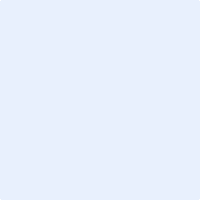 Signature of Project DirectorDateNumber of Project ParticipantsReport the number of new participants taking part in activities during this quarter only. Refer to RFP Objective when reporting performance measure numbers.Number of Project ParticipantsReport the number of new participants taking part in activities during this quarter only. Refer to RFP Objective when reporting performance measure numbers.Number of Project ParticipantsReport the number of new participants taking part in activities during this quarter only. Refer to RFP Objective when reporting performance measure numbers.Number of people with intellectual and developmental disabilities who participated in grant activities.Number of family members of people with intellectual and developmental disabilitieswho participated in grant activities.Number of additional people trained or educated as part of grant activities.Include people who participated in organized activities designed to increase knowledge who are not yet counted.Include people who participated in organized activities designed to increase knowledge who are not yet counted.Include people who participated in organized activities designed to increase knowledge who are not yet counted.Briefly describe who participated in trainings or educational activities (eg: special ed. teachers, nursing students, law enforcement professionals, direct service professionals, etc):Briefly describe who participated in trainings or educational activities (eg: special ed. teachers, nursing students, law enforcement professionals, direct service professionals, etc):Briefly describe who participated in trainings or educational activities (eg: special ed. teachers, nursing students, law enforcement professionals, direct service professionals, etc):Which survey data are attached to this report?Program participants are to be surveyed on satisfaction and outcomes at least once duringthe program year*.SatisfactionWhich survey data are attached to this report?Program participants are to be surveyed on satisfaction and outcomes at least once duringthe program year*.OutcomeYesNew and/or updated programming materials are attached to this report.New and/or updated programming materials are attached to this report.NoBriefly describe attached programming materials (eg: training powerpoint presentation, assessments, student workbook, meeting minutes, MOU, etc.):Briefly describe attached programming materials (eg: training powerpoint presentation, assessments, student workbook, meeting minutes, MOU, etc.):Briefly describe attached programming materials (eg: training powerpoint presentation, assessments, student workbook, meeting minutes, MOU, etc.):Financial InformationFinancial InformationFinancial InformationFinancial InformationFinancial InformationFinancial InformationHave any additional dollars been leveraged as a result of activities within this grant?              Yes                                                                                                                                                                NoIf yes, please provide details below including the amounts and sourceHave any additional dollars been leveraged as a result of activities within this grant?              Yes                                                                                                                                                                NoIf yes, please provide details below including the amounts and sourceHave any additional dollars been leveraged as a result of activities within this grant?              Yes                                                                                                                                                                NoIf yes, please provide details below including the amounts and sourceHave any additional dollars been leveraged as a result of activities within this grant?              Yes                                                                                                                                                                NoIf yes, please provide details below including the amounts and sourceHave any additional dollars been leveraged as a result of activities within this grant?              Yes                                                                                                                                                                NoIf yes, please provide details below including the amounts and sourceHave any additional dollars been leveraged as a result of activities within this grant?              Yes                                                                                                                                                                NoIf yes, please provide details below including the amounts and sourceGrant ActivitiesGrant ActivitiesGrant ActivitiesGrant ActivitiesGrant ActivitiesGrant ActivitiesHave there been changes to the evidence base for primary grant activities during the quarter?	Yes 	No Have there been changes to the evidence base for primary grant activities during the quarter?	Yes 	No Have there been changes to the evidence base for primary grant activities during the quarter?	Yes 	No Have there been changes to the evidence base for primary grant activities during the quarter?	Yes 	No Have there been changes to the evidence base for primary grant activities during the quarter?	Yes 	No Have there been changes to the evidence base for primary grant activities during the quarter?	Yes 	No Activities are based on best practices.YesActivities are based on promising practices.YesActivities are based on best practices.NoActivities are based on promising practices.NoIf yes, how many:If yes, how many:Briefly describe the evidence base:Briefly describe promising practices:Grant Activities NarrativeGrant Activities NarrativeBased on the evidence base and promising practices described, reflect on what you expected to do this quarter and what actually happened.Based on the evidence base and promising practices described, reflect on what you expected to do this quarter and what actually happened.Grant Activity ExpectationsGrant Activity ExperienceQuarterly NarrativeBased on the evidence base, expectations, and activities experienced, briefly describe challenges overcome, lessons learned, new collaborative connections, and unexpected outcomes.Success StoriesPlease share success stories about how grant activities made an impact on the target group.(NOTE: Please submit photos related to success stories if available.)Key results or implications of success: Describe your most important results either at the participant, program, community, or environmental level.Program impact: Since the program was implemented, how is life different for program recipients? (Changes in culture/norms, organizations, and behavior; increased access to proven prevention practice or new product, etc.) What is the estimated number of people who have benefited from the program? Were there any unintended results that surprised you?Grant ObjectivesGrant ObjectivesGrant ObjectivesRefer to the objectives included in the grant application and briefly describe progress made.Refer to the objectives included in the grant application and briefly describe progress made.Refer to the objectives included in the grant application and briefly describe progress made.ObjectiveProgress Made this QuarterCompletePartners and Systems ChangePartners and Systems ChangePartners and Systems ChangeList state agency, nonprofit, non-governmental, private, and other project collaborators.List state agency, nonprofit, non-governmental, private, and other project collaborators.List state agency, nonprofit, non-governmental, private, and other project collaborators.Have grant activities lead to a change in policy or procedure among partner organizations or other organizations?YesHave grant activities lead to a change in policy or procedure among partner organizations or other organizations?NoIf yes, briefly describe:YesHave grant activities lead to a change in law or regulation?NoIf yes, briefly describe: